2018-2019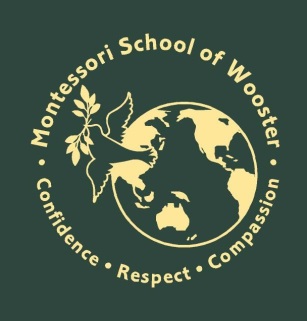 Before/Aftercare fee scheduleThank you for participating in our before-school and after-school activity programs.  The monthly rates are as follows:	1 – 10 hours:		$10.85/hour	10 – 16 hours:		$7.60/hour		$108.50 minimum					Charge will be $108.50 for 10-14 hrs.	16 – 40 hours:		$6.50/hour		$121.60 minimum					Charge will be $121.60 for 16–18 hrs.	40 -- 60 hours:		$5.40/hour		$260.00 minimum					Charge will be $260.00 for 40-48 hrs.	60 – 80 hours:		$4.90/hour		$324.00 minimum					Charge will be $324.00 for 60-66 hrs.	80 – 100 hours:		$4.60/hour		$392.00 minimum					Charge will be $392.00 for 80-85 hrs.	Over 100 hours:		$4.30/hour		$460.00 minimum					Charges will be $460.00 for 100-105 hrs.The minimum rates are to make the charges equitable, as a straight fee schedule would mean that charges for 11 hours of care would be lower than charges for 10 hours.Payments are due on the 15th of the following month.  There is a late payment fee of $15.00.   Late pickup fees are $20.00 plus $1.00 for each minute after 5:35 p.m.  This is in consideration of the teachers who often have family obligations after 5:30.   Thank you in advance for your promptness. 